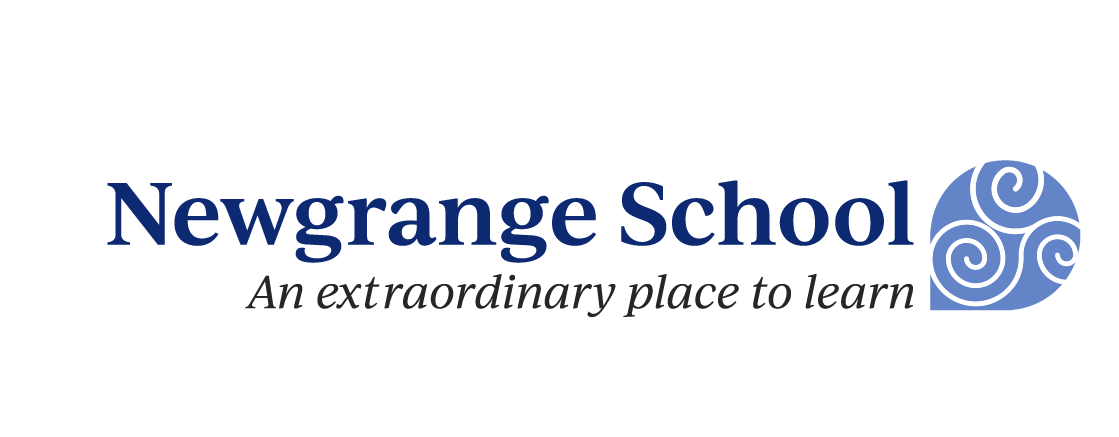 2020-2021 Student and Parent/Guardian Handbook Acknowledgement of ReceiptWe acknowledge that we have received the Newgrange School Student and Parent/Guardian Handbook, which contain the policies and procedures of the Newgrange School. We confirm that we have reviewed and understand the contents of this Handbook and will follow its rules and guidelines. In addition, we will support the mission of the Newgrange School to help the below child become the best possible student.__________ 	_ 	_ 	_	 Student Name (Print)_____________________________________________________________	________________________ Student Signature	Date_____________________________________________________________	________________________ Parent/Guardian Signature	DatePlease return signed copy to school by September 12, 2020